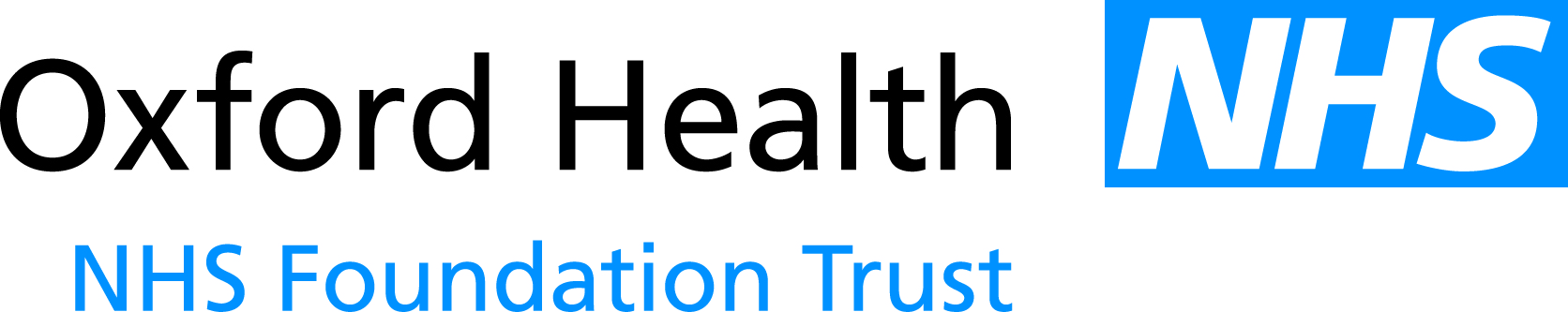 Report to the Meeting of the Oxford Health NHS Foundation Trust Board of Directors27th February 2013Draft Q3 Quality Account Progress 2012/13For: ApprovalThe draft Quality Account Progress Report for Q3 has been produced and was approved by the Extended Executive Team before submission to the Board. This version is important as the content will be used to produce the draft Annual Quality Report & Account in April 2013.ReportThis Quality Account details the breadth of quality improvements that are being implemented within Oxford Health services over the year.By the end of Quarter 3 it is good to see that the majority are in place and improving the safety and quality of services provided. A large number of these improvements are demonstrating the benefits of an integrated care organisation and highlight innovative work improving care for patients throughout the lifecycle. For example in children’s community nursing the expansion of the children’s community nursing service is now in place to improve the urgent care pathway for children. This team now works extended hours to prevent admission to A and E and to speed up discharge. 200 health visitors have been trained to undertake the Ages and Stages universal check for all children. The 111 service ensures patients have rapid access to treatment for cardio vascular events. Out IAPT pilot for people with Long term conditions enables specialist cardiac and pulmonary nurses to be trained in delivering brief psychological therapies so patients receive integrated care where their physical and mental health needs are met. 84 patients now have Personal Budgets. Ox text pilot has been successful and is now being rolled out across community all mental health teams. 91% of patients on the end of life pathway community matrons caseloads have enhanced care plans. Well- being checks for stroke patients in community hospitals are now in place as well as screening for mental health conditions such as undiagnosed depression. Four Inpatient mental health ward environments in Oxford are being improved; Vaughn Thomas, Wintle ward. Phoenix and Wenric wards, the building of our new Hospital in Buckinghamshire is progressing to plan.The areas where we have not succeeded are the breast feeding targets set by commissioners and reducing delayed transfers of care were there has been notable Improvement however the target set has not been reached. Physiotherapy waiting times have increased from 10 to 14 weeks; however there has been a 13% increase in referrals rising to 20% in November.RecommendationThe Board of Directors consider the draft Quality Account update for Q3 and approve the content, subject to any changes they may request to be made.Author and Title: 	David Allen, Interim Manager, Clinical Standards TeamLead Executive Director:	Ros Alstead, Director of Nursing and Clinical StandardsA risk assessment has been undertaken around the legal issues that this paper presents and there are no issues that need to be referred to the Trust Solicitors.This paper (including all appendices) has been assessed against the Freedom of Information Act and the following applies: THIS PAPER MAY BE PUBLISHED UNDER FOI